Міністерство освіти і науки УкраїниЛьвівський національний університет імені Івана ФранкаФакультет журналістикиКафедра української пресиЗатвердженона засіданні кафедри української пресифакультету журналістикиЛьвівського національного університетуімені Івана Франка(протокол №1 від 31 серпня 2022 р.)Завідувач кафедрипроф. Степан КОСТЬ 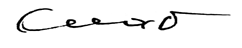 Силабус з навчальної дисципліни«Соціальна психологія масової комунікації»,яку викладають в межах ОСВІТНЬО-ПРОФЕСІЙНОЇ ПРОГРАМИ«ЖУРНАЛІСТИКА»Першого (бакалаврського) рівня вищої освітидля здобувачів зі спеціальності 061 – журналістикаЛьвів – 2022Схема курсу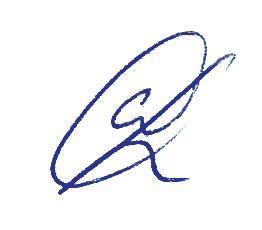 Розробник                   доц. Соломія ОНУФРІВ Назва дисципліни «Соціальна психологія масової комунікації»Адреса викладання дисципліниВул. Генерала Чупринки, 49, ЛьвівФакультет та кафедра, за якою закріпленадисциплінаФакультет журналістики, кафедра української пресиГалузь знань, шифр та назва спеціальностіГалузь знань – 06 Журналістика, Спеціальність – 061 ЖурналістикаВикладач дисципліниОнуфрів Соломія Тарасівна, кандидат філологічних наук, доцент кафедри української преси Контактна інформація викладачівsolomiya.onufriv@lnu.edu.uahttps://journ.lnu.edu.ua/employee/onufriv-s-t, Львів, вул. Генерала Чупринки, 49, каб. 402Консультації до дисципліни Середа, 12.00-13.00 год, (вул. Генерала Чупринки, 49, ауд. 402), а також – у день консультації в день проведення лекцій/практичних занять (за попередньою домовленістю). Також можливі онлайн-консультації через Skype або подібні ресурси. Для погодження часу онлайн-консультацій слід писати на електронну пошту викладача.Сторінка дисципліниhttps://journ.lnu.edu.ua/wp-content/uploads/2023/02/Sotsialna-psyhologia-masovoi-komunikacii.pdfІнформація про дисциплінуНавчальна дисципліна «Соціальна психологія масової комунікації» є вибірковою дисципліною зі спеціальності 061 - журналістика для освітньо-професійної програми «Журналістика» першого (бакалаврського) рівня вищої освіти, яка викладається у 5 семестрі в обсязі 4 кредити (за Європейською Кредитно-Трансферною Системою ECTS).Короткаанотація дисципліниНавчальну дисципліну розроблено таким чином, щоб надати студентам необхідні знання з основ соціальної психології масових комунікацій, мотивацію вчинків людей, особливості спілкування та взаємодії людей, зокрема з людьми, які зазнали трави, теорії і стилі лідерства, природу стихійних соціально-психологічних явищ, засоби соціально-психологічного впливу, види міжособистісних взаємин, основні принципи психології масової комунікації. А також навчитися застосовувати теоретичні знання з предмету в журналістській практиці.Мета та цілі дисципліниМета вивчення вибіркової дисципліни «Соціальна психологія масової комунікації» є засвоєння студентами знань з соціальної психології масової комунікації, усвідомлення ними ключових понять та окремих соціально-психологічних феноменів. Цілі курсу - аналіз та компетентна оцінка власних станів, акцентуації характеру, мотивації, емоцій;  вміння аналізувати соціальні проблеми крізь призму знань з психології;  навички створювати якісні журналістські тексти на соціально-психологічну тематику на різних медіаплатформах; здатність ефективно використовувати теоретичні знання у професійній роботі.Література для вивчення дисципліниБазова літератураГапон Н. П. Соціальна психологія. Навчальний посібник. – Л., 2009. – 576 с.  Журналістика в умовах конфлікту: передовий досвід та рекомендації: Посібник рекомендацій для працівників ЗМІ. К.: «Компанія ВАІТЕ», 2016. - 118 с.Квіт С. Масові комунікації: Підручник. – К.: Вид. дім «Києво-Могилянська академія», 2008. – 206 с.Кеппс, Р.  Як писати про війну. Як розказати власну історію. К.: «Смолоскип», 2022. - 160 с.Лубкович І. М. Соціальна психологія масових комунікацій. Л., 2013. – 252 с.Мак-Квейл Д. Теорія масової комунікації / переклад з англ. Львів, 2010. Почепцов Г. Токсичний інфопростір. Як зберегти ясність мислення і свободу дії, Х., 2021. -384 с. Саморегуляція українських медіа під час дії воєнного стану в Україні. З досвіду роботи Комісії з журналістської етики  : Аналітично-довідковий збірник / За заг. ред. Л. Кузьменко, Л. Кущ, М. Дворового, О. Погорелова. К.: Комісія з журналістської етики, 2022. - 90 с.Чалдіні Р. Психологія впливу. – Харків, 2015.Як викладати журналістику конфлікту. Посібник для викладачів факультетів журналістики / Загальна редакція Дуцик Д.Р., - К.: ГО «Український інститут медіа та комунікації», 2019. - 112 с.Додаткова література1.Герман, Д. (2015), Психологічна травма та шлях до видужання, Видавництво Старого Лева, Львів, 416 с. 2.Горбунова В. В. Психологія командотворення: Ціннісно-рольовий підхід до формування та розвитку команд : монографія. – Житомир, 2014. – 380 с.3.Гоулман Д. Емоційний інтелект / Деніел Гоулман ; пер. з англ. С.-Л.Гумецької. – Х. : Віват, 2022. – 512 с.і понять / уклад. Н. В. Виговська, Ю. В. Любченко, К. Г. СіріньокДолгарьова. Запоріжжя : ЗНУ, 2019. 94 с.4.Капусцінський Ришард. Автопортрет репортера. – К.: Темпора, 2011.– 134 с.5. Климчук Віталій. Мотиваційний дискурс особистості: на шляху до соціальної психології мотиваціїї : монографія. – Житомир : Вид-во ЖДУ ім. І. Франка, 2015. – 290 с.6.Конфліктно-чутлива журналістика : короткий словник-довідник термінів7. 3. Копець Л. Психологія особистості. Навч. пос. К.,2008. с.309- 313.Медіатвoрчість в сучасних реаліях: протистояння медіатравмі (2020). Збірник наукових праць; [укладач Чаплінська Ю.С.] / Національна академія педагогічних наук України, Інститут соціальної та політичної психології. Кропивницький : Імекс-ЛТД, 210 с.8.Москаленко Валентина. Психологія соціального впливу. – К., 2007.9.Орбан-Лембрик Л. Е. Соціальна психологія: Підручник: У 2 кн. Кн. 1. – Соціальна психологія особистості і спілкування. – К.: Либідь, 2004. 10.Пітерс Джон Дарем. Слова на вітрі. Історія ідеї комунікації. – К.: Вид-во “КМ Академія”, 2004. 11.Ялом Ірвінг. Ліки від кохання та інші оповіді психотерапевта. -  Х., 2017. – 416 с. Інтернет-джерелаAmbivert, Extrovert, Introvert
https://www.youtube.com/watch?v=LDubaaZWtH4Hight, Joe., Smyth, Frank. (2009), «Tragedies & Journalists» URL: https://dartcenter.org/content/tragedies-journalists-6?section=allMedia Sapiens https://ms.detector.media/ TED Talk How to Make a Behavior Addictive
https://www.youtube.com/watch?v=AHfiKav9fcQВласюк О. Журналістика як терапія 26.03. 2018 URL: https://medialab.online/news/livin/Детектор Медіа https://detector.media/Інститут масової інформації https://imi.org.ua/Інтерв’ювання жертв та потерпілих. Rory Peck Trust // URL:  https://rorypecktrust.org/freel.../ukr-interviewing-victims/Мак, Дж., Еберляйн, С. (2017). Журналістика і травма. Табу подолане?, EJO, 26 січня URL:   https://ua.ejo-online.eu/3413/etyka-ta-yakist/3413Проведення інтерв’ю із людьми, які пережили травму (етичні аспекти)  // Режим доступу: http://nsju.org/.../provedennya-intervyu-z-lyudmy-yaki.../Толокольнікова, К. (2014), «Журналіст і травма: як діяти. Поради виконавчого директора Дартівського центру журналістики і травми Брюса Шапіро», «Mediasapiens», 10 грудня. URL: https://ms.detector.media/how-to/post/12070/2014-12-10-zhurnalist-i-travma-yak-diyaty/Український інститут медіа та комунікації https://www.facebook.com/umci.ngo/Яриш, О. (2015), «Як спілкуватись із травмованими людьми: 12 порад для журналіста», «Mediasapiens», 7 листопада. URL:  https://ms.detector.media/maister-klas/post/14718/2015-11-07-yak-spilkuvatys-iz-travmovanymy-lyudmy-12-porad-dlya-zhurnalista/Обсяг дисципліниДенна форма: 64 годин аудиторних занять (з них 32 годин лекцій, 32 годин практичних занять) та 56 годин самостійної роботиЗаочна форма: 16 год аудиторних занять (14 год. лекцій, 2 практичних занять), 104 год. – самостійна робота.Очікувані результати навчанняПісля завершення цього курсу студент буде знати: Передумови та основні етапи розвитку соціальної психології як наукиТеорії та напрямки соціальної психології;Соціально-психологічні теорії особистості;Мотивацію людських вчинків;Особливості спілкування і взаємодії людей;Психологічні характеристики великих і малих соціальних груп;Теорії і стилі лідерства;Природу стихійних соціально-психологічних явищ;Засоби соціально-психологічного впливу;Види міжособистісних взаємин;Основні принципи і методику журналістського спілкування;Основні принципи психології масової комунікації.Після завершення цього курсу студент буде вміти: Застосовувати теоретичні знання з соціальної психології у журналістській практиці;Аналізувати особливості своєї особистості та соціальної поведінки;дати соціально-психологічну діагностику особистості (студента, журналіста);Застосовувати методи командного прийняття рішень;Складати соціально-психологічну характеристику малих і великих соціальних груп;Охарактеризувати соціально-психологічний клімат у команді, зокрема редакції;Ключові словаСоціальна психологія масової комунікації, мотивація, засоби та методи впливу, спілкування, травма, аудиторія, лідерство, командотворення, медіа.Формат дисципліниОчний /заочний ТемиДив СХЕМУ КУРСУПідсумковий контроль, формаЗалік  вкінці семестру за результатами поточної успішностіПререквізитиДля вивчення курсу студенти потребують базових знань з загальних та журналістикознавчих дисциплін, достатніх для сприйняття категоріального апарату бакалавра.______________Навчальні методи та техніки під час викладання курсулекція, презентація, дискусія, групова робота, метод проєктів, дебати (оксфордські, панельні, «за» і «проти»), робота в малих групах, метод світового кафе та інші фасилітаційні методи, інтерактивні методи навчання: рольова гра, ситуативна гра (симуляція), метод мозкової атаки, кейс-метод, елементи онлайн-навчання: робота з онлайн-дошкою на платформі Padlet, Jamboard, Mentimetr.Необхідне обладнанняКомп’ютер, мультимедійний проектор, доступ до мережі Інтернет, ноутбук, мобільний телефон чи планшет.Критерії оцінювання (окремо для кожного виду навчальної діяльності)Оцінювання проводиться за 100-бальною шкалою. Бали нараховуються за наступним співідношенням: 32 бали - відповіді на практичних заняттях (по  2 бали за 1 заняття).30 балів – три письмові роботи  (3 роботи по 10 балів)1. Презентація / есе /подкаст «Наші мрії формують нашу реальність»;2. Презентація / есе / подкаст «Харизматичні особистості (журналіст, політик, людина з реального життя)»;3.Аналіз журналістських текстів/відео /подкастів (якісний/неякісний зразки) на тему «Психологія інтерв’ю. Як розмовляти з людьми, які пережили травму»;38 балів – семестрове ІНДЗ «Інтерв’ю з представниками різних фокус-груп, що пережили травму»	Вітається опублікований матеріал в медіа.Письмові роботи: Очікується, що студенти виконають декілька видів письмових робіт (есе, вирішення кейсу). Академічна доброчесність: Очікується, що роботи студентів будуть їх оригінальними дослідженнями чи міркуваннями. Відсутність посилань на використані джерела, фабрикування джерел, списування, втручання в роботу інших студентів становлять, але не обмежують, приклади можливої академічної недоброчесності. Виявлення ознак академічної недоброчесності в письмовій роботі студента є підставою для її незарахуванння викладачем, незалежно від масштабів плагіату чи обману. Відвідання занять є важливою складовою навчання. Очікується, що всі студенти відвідають усі лекції і практичні зайняття курсу. Студенти мають інформувати викладача про неможливість відвідати заняття. У будь-якому випадку студенти зобов’язані дотримуватися усіх строків визначених для виконання усіх видів письмових робіт, передбачених курсом. Література. Уся література, яку студенти не зможуть знайти самостійно, буде надана викладачем виключно в освітніх цілях без права її передачі третім особам. Студенти заохочуються до використання також й іншої літератури та джерел, яких немає серед рекомендованих.Політика виставлення балів. Враховуються бали набрані на поточному тестуванні, самостійній роботі та бали підсумкового тестування. При цьому обов’язково враховуються присутність на заняттях та активність студента під час практичного заняття; недопустимість пропусків та запізнень на заняття; користування мобільним телефоном, планшетом чи іншими мобільними пристроями під час заняття в цілях не пов’язаних з навчанням; списування та плагіат; несвоєчасне виконання поставленого завдання і т. ін.Жодні форми порушення академічної доброчесності не толеруються.Питання до екзамену (чи контрольної роботи)Залік за результатами поточної успішностіОпитуванняАнкету-оцінку з метою оцінювання якості курсу буде надано по завершенню курсу.Тиж.Тиж.Тема, план, короткі тезиФорма діяльності (заняття)* *лекція, самостійна, дискусія, групова робота) Форма діяльності (заняття)* *лекція, самостійна, дискусія, групова робота) Форма діяльності (заняття)* *лекція, самостійна, дискусія, групова робота) Література.Ресурси в інтернетіЗавдання, годЗавдання, годТермін виконанняТермін виконанняЗмістовий модуль 1. Теорія та історія соціальної психології, соціально-психологічні характеристики особистостіЗмістовий модуль 1. Теорія та історія соціальної психології, соціально-психологічні характеристики особистостіЗмістовий модуль 1. Теорія та історія соціальної психології, соціально-психологічні характеристики особистостіЗмістовий модуль 1. Теорія та історія соціальної психології, соціально-психологічні характеристики особистостіЗмістовий модуль 1. Теорія та історія соціальної психології, соціально-психологічні характеристики особистостіЗмістовий модуль 1. Теорія та історія соціальної психології, соціально-психологічні характеристики особистостіЗмістовий модуль 1. Теорія та історія соціальної психології, соціально-психологічні характеристики особистостіЗмістовий модуль 1. Теорія та історія соціальної психології, соціально-психологічні характеристики особистостіЗмістовий модуль 1. Теорія та історія соціальної психології, соціально-психологічні характеристики особистостіЗмістовий модуль 1. Теорія та історія соціальної психології, соціально-психологічні характеристики особистостіЗмістовий модуль 1. Теорія та історія соціальної психології, соціально-психологічні характеристики особистості1 тижденьТема 1. Теоретико-методологічні засади соціальної психології як науки1.Передумови виникнення і розвиток соціальної психології як науки. 2.Феномени соціальної фасилітації та соціальної інгібіції. 3.Предмет соціальної психології. Теорії соціальної психології: психологія народів, психологія мас, теорія інстинктів соціальної поведінки. 4.Напрямки соціальної психології: психоаналіз, біхевіоризм, когнітивізм, символічний інтеракціонізм. 5.Функції соціальної психології. 6.Прикладне значення соціальної психології для журналістської діяльності.Тема 1. Теоретико-методологічні засади соціальної психології як науки1.Передумови виникнення і розвиток соціальної психології як науки. 2.Феномени соціальної фасилітації та соціальної інгібіції. 3.Предмет соціальної психології. Теорії соціальної психології: психологія народів, психологія мас, теорія інстинктів соціальної поведінки. 4.Напрямки соціальної психології: психоаналіз, біхевіоризм, когнітивізм, символічний інтеракціонізм. 5.Функції соціальної психології. 6.Прикладне значення соціальної психології для журналістської діяльності.Тема 1. Теоретико-методологічні засади соціальної психології як науки1.Передумови виникнення і розвиток соціальної психології як науки. 2.Феномени соціальної фасилітації та соціальної інгібіції. 3.Предмет соціальної психології. Теорії соціальної психології: психологія народів, психологія мас, теорія інстинктів соціальної поведінки. 4.Напрямки соціальної психології: психоаналіз, біхевіоризм, когнітивізм, символічний інтеракціонізм. 5.Функції соціальної психології. 6.Прикладне значення соціальної психології для журналістської діяльності.Лекція (2 год) / Практичне заняття (2 год)1. Гапон Надія. Соціальна психологія. Навч. посібник.- Львів, 2008. – с.200-215.2. Лубкович І.М. Соціальна психологія масової комунікації. – Л., 2013. – 252 с.3.Москаленко Валентина. Психологія соціального впливу. – К., 2007. - 4. Орбан-Лембрик Лідія. Соціальна психологія: Підручник: У 2 кн. Кн. 1. – Соціальна психологія особистості і спілкування. – К.: Либідь, 2004. – с. 7-92)5. Капусцінський Ришард. Автопортрет репортера. – К.: Темпора, 2011. – 134 с.1. Гапон Надія. Соціальна психологія. Навч. посібник.- Львів, 2008. – с.200-215.2. Лубкович І.М. Соціальна психологія масової комунікації. – Л., 2013. – 252 с.3.Москаленко Валентина. Психологія соціального впливу. – К., 2007. - 4. Орбан-Лембрик Лідія. Соціальна психологія: Підручник: У 2 кн. Кн. 1. – Соціальна психологія особистості і спілкування. – К.: Либідь, 2004. – с. 7-92)5. Капусцінський Ришард. Автопортрет репортера. – К.: Темпора, 2011. – 134 с.1. Гапон Надія. Соціальна психологія. Навч. посібник.- Львів, 2008. – с.200-215.2. Лубкович І.М. Соціальна психологія масової комунікації. – Л., 2013. – 252 с.3.Москаленко Валентина. Психологія соціального впливу. – К., 2007. - 4. Орбан-Лембрик Лідія. Соціальна психологія: Підручник: У 2 кн. Кн. 1. – Соціальна психологія особистості і спілкування. – К.: Либідь, 2004. – с. 7-92)5. Капусцінський Ришард. Автопортрет репортера. – К.: Темпора, 2011. – 134 с.Ознайомлення з теоретичними основи соціальної психології як науки (3 год)Презентація / есе / подкаст «Наші мрії формують нашу реальність»;Перегляд документального фільму “Глорія”. (5 год)Ознайомлення з теоретичними основи соціальної психології як науки (3 год)Презентація / есе / подкаст «Наші мрії формують нашу реальність»;Перегляд документального фільму “Глорія”. (5 год)Тиж-день2-3 тижніТема 2. Соціально-психологічні характеристики особистості1. Людина, індивід, особистість, індивідуальність як наукові категорії2.Особистість як психологічна реальність. Визначення особистості за Гордоном Олпортом. Теорії особистості3.Темперамент і особистість. Три теорії темпераменту4.Характер і особистість. Найвідоміші типології5.Захисні механізми особистості6.Психологічна сутність самосвідомості7. “Я”-концепція особистості. Вікно Джохарі8. Критерії, характерні риси особистіснозрілої людини (особистісна зрілість за О. Штепою)Тема 2. Соціально-психологічні характеристики особистості1. Людина, індивід, особистість, індивідуальність як наукові категорії2.Особистість як психологічна реальність. Визначення особистості за Гордоном Олпортом. Теорії особистості3.Темперамент і особистість. Три теорії темпераменту4.Характер і особистість. Найвідоміші типології5.Захисні механізми особистості6.Психологічна сутність самосвідомості7. “Я”-концепція особистості. Вікно Джохарі8. Критерії, характерні риси особистіснозрілої людини (особистісна зрілість за О. Штепою)Тема 2. Соціально-психологічні характеристики особистості1. Людина, індивід, особистість, індивідуальність як наукові категорії2.Особистість як психологічна реальність. Визначення особистості за Гордоном Олпортом. Теорії особистості3.Темперамент і особистість. Три теорії темпераменту4.Характер і особистість. Найвідоміші типології5.Захисні механізми особистості6.Психологічна сутність самосвідомості7. “Я”-концепція особистості. Вікно Джохарі8. Критерії, характерні риси особистіснозрілої людини (особистісна зрілість за О. Штепою)Лекція (4 год) / Практичне заняття (4 год)1. Гапон Надія. Соціальна психологія. Навч. посібник.- Львів, 2008. – с.200-215.2. Гордієнко В., Копець Л. Психологія особистості в біографіях, подіях, портретах: Навч. посіб. для студ. вищ. навч. закл. / В.Гордієнко, Л.Копець. – К.: Вид. дім “Києво-Могилянська академія”, 2007. – 304 с.3. Копець Л. Психологія особистості. Навч. пос. К.,2008. с.309- 313.4. Лубкович І.М. Соціальна психологія масової комунікації. – Л., 2013. – 252 с.5. Партико Тетяна. Загальна психологія, К., 20086. Штепа Олена. Особистісна зрілість, Л., 2008.1. Гапон Надія. Соціальна психологія. Навч. посібник.- Львів, 2008. – с.200-215.2. Гордієнко В., Копець Л. Психологія особистості в біографіях, подіях, портретах: Навч. посіб. для студ. вищ. навч. закл. / В.Гордієнко, Л.Копець. – К.: Вид. дім “Києво-Могилянська академія”, 2007. – 304 с.3. Копець Л. Психологія особистості. Навч. пос. К.,2008. с.309- 313.4. Лубкович І.М. Соціальна психологія масової комунікації. – Л., 2013. – 252 с.5. Партико Тетяна. Загальна психологія, К., 20086. Штепа Олена. Особистісна зрілість, Л., 2008.1. Гапон Надія. Соціальна психологія. Навч. посібник.- Львів, 2008. – с.200-215.2. Гордієнко В., Копець Л. Психологія особистості в біографіях, подіях, портретах: Навч. посіб. для студ. вищ. навч. закл. / В.Гордієнко, Л.Копець. – К.: Вид. дім “Києво-Могилянська академія”, 2007. – 304 с.3. Копець Л. Психологія особистості. Навч. пос. К.,2008. с.309- 313.4. Лубкович І.М. Соціальна психологія масової комунікації. – Л., 2013. – 252 с.5. Партико Тетяна. Загальна психологія, К., 20086. Штепа Олена. Особистісна зрілість, Л., 2008.Опрацювати літературу.Пройти психологічні тести.Презентація / есе / подкаст «Харизматичні особистості (журналіст, політик, людина з реального життя)».(6 год)Опрацювати літературу.Пройти психологічні тести.Презентація / есе / подкаст «Харизматичні особистості (журналіст, політик, людина з реального життя)».(6 год)Тиж-День4-5 тижніТема 3. Соціалізація особистості, мотивація вчинків людей1. Потреби людини. Класифікація потреб.2. Ієрархія потреб за А. Маслоу. 3. Критерії самоактуалізації за А. Маслоу.4. Комплекс Іони як бар’єр на шляху до самоактуалізації5. Мотив як проміжна ланка між потребою і дією.6. Типи цінностей та ціннісні орієнтації індивіда7. Суть і формування соціальних установок. 8. Парадокс Лап’єра.9. Рольова поведінка та установки. Стенфордський тюремний експеримент.10.Теорія когнітивного дисонансу.11. Cоціалізація та інтерналізація особистості. Тема 3. Соціалізація особистості, мотивація вчинків людей1. Потреби людини. Класифікація потреб.2. Ієрархія потреб за А. Маслоу. 3. Критерії самоактуалізації за А. Маслоу.4. Комплекс Іони як бар’єр на шляху до самоактуалізації5. Мотив як проміжна ланка між потребою і дією.6. Типи цінностей та ціннісні орієнтації індивіда7. Суть і формування соціальних установок. 8. Парадокс Лап’єра.9. Рольова поведінка та установки. Стенфордський тюремний експеримент.10.Теорія когнітивного дисонансу.11. Cоціалізація та інтерналізація особистості. Тема 3. Соціалізація особистості, мотивація вчинків людей1. Потреби людини. Класифікація потреб.2. Ієрархія потреб за А. Маслоу. 3. Критерії самоактуалізації за А. Маслоу.4. Комплекс Іони як бар’єр на шляху до самоактуалізації5. Мотив як проміжна ланка між потребою і дією.6. Типи цінностей та ціннісні орієнтації індивіда7. Суть і формування соціальних установок. 8. Парадокс Лап’єра.9. Рольова поведінка та установки. Стенфордський тюремний експеримент.10.Теорія когнітивного дисонансу.11. Cоціалізація та інтерналізація особистості. Лекція (4 год) / Практичне заняття (4 год)1. Гапон Надія. Соціальна психологія. Навч. посібник.- Львів, 2008. 2. Климчук Віталій. Мотиваційний дискурс особистості: на шляху до соціальної психології мотиваціїї : монографія. – Житомир : Вид-во ЖДУ ім. І. Франка, 2015. – 290 с.3. Копець Л. Психологія особистості. Навч. пос. К.,2008. с.309- 313.4. Лубкович І.М. Соціальна психологія масової комунікації. – Л., 2013. – 252 с.5. Франкл В. Людина в пошуках справжнього сенсу. Психолог у концтаборі. Харків: Клуб сімейного дозвілля. – 2016. – 160 с.1. Гапон Надія. Соціальна психологія. Навч. посібник.- Львів, 2008. 2. Климчук Віталій. Мотиваційний дискурс особистості: на шляху до соціальної психології мотиваціїї : монографія. – Житомир : Вид-во ЖДУ ім. І. Франка, 2015. – 290 с.3. Копець Л. Психологія особистості. Навч. пос. К.,2008. с.309- 313.4. Лубкович І.М. Соціальна психологія масової комунікації. – Л., 2013. – 252 с.5. Франкл В. Людина в пошуках справжнього сенсу. Психолог у концтаборі. Харків: Клуб сімейного дозвілля. – 2016. – 160 с.1. Гапон Надія. Соціальна психологія. Навч. посібник.- Львів, 2008. 2. Климчук Віталій. Мотиваційний дискурс особистості: на шляху до соціальної психології мотиваціїї : монографія. – Житомир : Вид-во ЖДУ ім. І. Франка, 2015. – 290 с.3. Копець Л. Психологія особистості. Навч. пос. К.,2008. с.309- 313.4. Лубкович І.М. Соціальна психологія масової комунікації. – Л., 2013. – 252 с.5. Франкл В. Людина в пошуках справжнього сенсу. Психолог у концтаборі. Харків: Клуб сімейного дозвілля. – 2016. – 160 с.Опрацювати літературу. Перегляд фільмів “Експеримент, Третя хвиля», Післяправди”. (5 год)Опрацювати літературу. Перегляд фільмів “Експеримент, Третя хвиля», Післяправди”. (5 год)Тиж-день6-8 тижніТема 4. Лідерство як cоціально-психологічний феномен1. Визначення команди як соціально-психологічного явища.2. Характерні риси та структура команди.3. Критерії соціальної зрілості команди4. Стадії входження індивіда у команди5. Керівництво і лідерство. Відмінності між лідером і керівником6.. Лідер групи, формування лідера, вимоги до нього.7. Теорії і стилі лідерства8. Характеристики авторитарної особистості за Т.Адорно9. Психологічний портрет успішного лідера.Тема 4. Лідерство як cоціально-психологічний феномен1. Визначення команди як соціально-психологічного явища.2. Характерні риси та структура команди.3. Критерії соціальної зрілості команди4. Стадії входження індивіда у команди5. Керівництво і лідерство. Відмінності між лідером і керівником6.. Лідер групи, формування лідера, вимоги до нього.7. Теорії і стилі лідерства8. Характеристики авторитарної особистості за Т.Адорно9. Психологічний портрет успішного лідера.Тема 4. Лідерство як cоціально-психологічний феномен1. Визначення команди як соціально-психологічного явища.2. Характерні риси та структура команди.3. Критерії соціальної зрілості команди4. Стадії входження індивіда у команди5. Керівництво і лідерство. Відмінності між лідером і керівником6.. Лідер групи, формування лідера, вимоги до нього.7. Теорії і стилі лідерства8. Характеристики авторитарної особистості за Т.Адорно9. Психологічний портрет успішного лідера.Лекція (4 год) / Практичне заняття (4 год)Гапон Н. Соціальна психологія. Навч. посібник.- Львів, 2008. – с.264 – 268. Горбунова В. В. Психологія командотворення: Ціннісно-рольовий підхід до формування та розвитку команд : монографія. – Житомир, 2014. – 380 с.Москаленко В. Соціальна психологія . Підручник. Видання 2-ге, К., 2008. – с. 586-609.Копець Л. Психологія особистості. Навч. пос. К.,2008. с.309- 313.Ложкін Г. Команда як колективний суб’єкт спільної діяльності // Соціальна психологія. – 2005. -№6. – с.52-58. Гапон Н. Соціальна психологія. Навч. посібник.- Львів, 2008. – с.264 – 268. Горбунова В. В. Психологія командотворення: Ціннісно-рольовий підхід до формування та розвитку команд : монографія. – Житомир, 2014. – 380 с.Москаленко В. Соціальна психологія . Підручник. Видання 2-ге, К., 2008. – с. 586-609.Копець Л. Психологія особистості. Навч. пос. К.,2008. с.309- 313.Ложкін Г. Команда як колективний суб’єкт спільної діяльності // Соціальна психологія. – 2005. -№6. – с.52-58. Гапон Н. Соціальна психологія. Навч. посібник.- Львів, 2008. – с.264 – 268. Горбунова В. В. Психологія командотворення: Ціннісно-рольовий підхід до формування та розвитку команд : монографія. – Житомир, 2014. – 380 с.Москаленко В. Соціальна психологія . Підручник. Видання 2-ге, К., 2008. – с. 586-609.Копець Л. Психологія особистості. Навч. пос. К.,2008. с.309- 313.Ложкін Г. Команда як колективний суб’єкт спільної діяльності // Соціальна психологія. – 2005. -№6. – с.52-58. Опрацювати літературу.(5 год)Опрацювати літературу.(5 год)Тиж-День8 тижденьТема 5.Міжособистісна взаємодія та сприймання1. Форми поведінки особистості у міжособистісній взаємодії: ставлення та позиціювання2. Деконструктивні форми взаємодії: упередження, неприязнь, ворожість, ненависть3.Чи можуть стереотипи призвести до упередження?4. Що таке упередження, його види5. Види конструктивних взаємин: лояльність, приязнь, дружба, любов6. Що викликає лояльність?7. Об’єкти любові за Фромом.Тема 5.Міжособистісна взаємодія та сприймання1. Форми поведінки особистості у міжособистісній взаємодії: ставлення та позиціювання2. Деконструктивні форми взаємодії: упередження, неприязнь, ворожість, ненависть3.Чи можуть стереотипи призвести до упередження?4. Що таке упередження, його види5. Види конструктивних взаємин: лояльність, приязнь, дружба, любов6. Що викликає лояльність?7. Об’єкти любові за Фромом.Тема 5.Міжособистісна взаємодія та сприймання1. Форми поведінки особистості у міжособистісній взаємодії: ставлення та позиціювання2. Деконструктивні форми взаємодії: упередження, неприязнь, ворожість, ненависть3.Чи можуть стереотипи призвести до упередження?4. Що таке упередження, його види5. Види конструктивних взаємин: лояльність, приязнь, дружба, любов6. Що викликає лояльність?7. Об’єкти любові за Фромом.Лекція (2 год) / Практичне заняття (2 год)1. Гапон Надія. Соціальна психологія. Навч. посібник.- Львів, 2008. 2. Екзюпері А. Маленький принц: Повість/ Переклад з французької Леоніда Кононовича.- 3 вид. – Львів: Кальварія, 2009. – 96 с.3. Лубкович І.М. Соціальна психологія масової комунікації. – Л., 2013. – 252 с.4. Норвуд Робін. Жінки, які кохають до нестями. – К., 2017. – 320 с.5. Фром Е. Мистецтво любити. – Х., 2017. – 192 с.6. Ірвінг Ялом. Ліки від кохання та інші оповіді психотерапевта. -  Х., 2017. – 416 с.1. Гапон Надія. Соціальна психологія. Навч. посібник.- Львів, 2008. 2. Екзюпері А. Маленький принц: Повість/ Переклад з французької Леоніда Кононовича.- 3 вид. – Львів: Кальварія, 2009. – 96 с.3. Лубкович І.М. Соціальна психологія масової комунікації. – Л., 2013. – 252 с.4. Норвуд Робін. Жінки, які кохають до нестями. – К., 2017. – 320 с.5. Фром Е. Мистецтво любити. – Х., 2017. – 192 с.6. Ірвінг Ялом. Ліки від кохання та інші оповіді психотерапевта. -  Х., 2017. – 416 с.1. Гапон Надія. Соціальна психологія. Навч. посібник.- Львів, 2008. 2. Екзюпері А. Маленький принц: Повість/ Переклад з французької Леоніда Кононовича.- 3 вид. – Львів: Кальварія, 2009. – 96 с.3. Лубкович І.М. Соціальна психологія масової комунікації. – Л., 2013. – 252 с.4. Норвуд Робін. Жінки, які кохають до нестями. – К., 2017. – 320 с.5. Фром Е. Мистецтво любити. – Х., 2017. – 192 с.6. Ірвінг Ялом. Ліки від кохання та інші оповіді психотерапевта. -  Х., 2017. – 416 с.Опрацювати літературу. Переглянути відео «Як навчитися любити.Інтерв’ю з Ірвінгом Яломом»http://gestaltclub.com/articles/stati/o-psikhoterapii/kak-nauchitsya-lyubit-intervyu-s-irvinom-yalomom Фільм «Таємниці кохання» https://www.youtube.com/watch?v=nB1WzwtuWnk (5 год)Опрацювати літературу. Переглянути відео «Як навчитися любити.Інтерв’ю з Ірвінгом Яломом»http://gestaltclub.com/articles/stati/o-psikhoterapii/kak-nauchitsya-lyubit-intervyu-s-irvinom-yalomom Фільм «Таємниці кохання» https://www.youtube.com/watch?v=nB1WzwtuWnk (5 год)Змістовий модуль 2. Особливості журналістського спідкування та основні принципи психології масової комунікаціїЗмістовий модуль 2. Особливості журналістського спідкування та основні принципи психології масової комунікаціїЗмістовий модуль 2. Особливості журналістського спідкування та основні принципи психології масової комунікаціїЗмістовий модуль 2. Особливості журналістського спідкування та основні принципи психології масової комунікаціїЗмістовий модуль 2. Особливості журналістського спідкування та основні принципи психології масової комунікаціїЗмістовий модуль 2. Особливості журналістського спідкування та основні принципи психології масової комунікаціїЗмістовий модуль 2. Особливості журналістського спідкування та основні принципи психології масової комунікаціїЗмістовий модуль 2. Особливості журналістського спідкування та основні принципи психології масової комунікаціїЗмістовий модуль 2. Особливості журналістського спідкування та основні принципи психології масової комунікаціїЗмістовий модуль 2. Особливості журналістського спідкування та основні принципи психології масової комунікаціїЗмістовий модуль 2. Особливості журналістського спідкування та основні принципи психології масової комунікації9 тижденьТема 6. Соціальна психологія великих і малих групОсновні характеристики груп.Рівні розвитку великих соціальних групУкраїнська національна психологія.Малі соціальні групи: основні дефініції, ознаки.Кількісні параметри малої соціальної групи.Класифікація малих групКонформізм як феномен групового тиску Феномени групового впливуПубліка, натовп і маса як суб′єкти стихійної поведінки.Тема 6. Соціальна психологія великих і малих групОсновні характеристики груп.Рівні розвитку великих соціальних групУкраїнська національна психологія.Малі соціальні групи: основні дефініції, ознаки.Кількісні параметри малої соціальної групи.Класифікація малих групКонформізм як феномен групового тиску Феномени групового впливуПубліка, натовп і маса як суб′єкти стихійної поведінки.Тема 6. Соціальна психологія великих і малих групОсновні характеристики груп.Рівні розвитку великих соціальних групУкраїнська національна психологія.Малі соціальні групи: основні дефініції, ознаки.Кількісні параметри малої соціальної групи.Класифікація малих групКонформізм як феномен групового тиску Феномени групового впливуПубліка, натовп і маса як суб′єкти стихійної поведінки.Лекція (2 год) / Практичне заняття (2 год)Гапон Н. Соціальна психологія. Навч. посібник.- Львів, 2008.Лубкович І.М. Соціальна психологія масової комунікації: підручник / Ігор Лубкович. – Львів : ПАІС, 2013. Орбан-Лембрик Л. Е. Соціальна психологія: Підручник: У 2 кн. Кн. 1. – Соціальна психологія особистості і спілкування. – К.: Либідь, 2004. – 576 с.Янів В. Г. Нариси до історії української етнології. - Мюнхен, 1993.Костенко Л. Гуманітарна аура нації або дефект головного дзеркала. К., 1999.Фінін Р. Українці: сподівано-несподівана нація // Критика. – 2013.Гапон Н. Соціальна психологія. Навч. посібник.- Львів, 2008.Лубкович І.М. Соціальна психологія масової комунікації: підручник / Ігор Лубкович. – Львів : ПАІС, 2013. Орбан-Лембрик Л. Е. Соціальна психологія: Підручник: У 2 кн. Кн. 1. – Соціальна психологія особистості і спілкування. – К.: Либідь, 2004. – 576 с.Янів В. Г. Нариси до історії української етнології. - Мюнхен, 1993.Костенко Л. Гуманітарна аура нації або дефект головного дзеркала. К., 1999.Фінін Р. Українці: сподівано-несподівана нація // Критика. – 2013.Гапон Н. Соціальна психологія. Навч. посібник.- Львів, 2008.Лубкович І.М. Соціальна психологія масової комунікації: підручник / Ігор Лубкович. – Львів : ПАІС, 2013. Орбан-Лембрик Л. Е. Соціальна психологія: Підручник: У 2 кн. Кн. 1. – Соціальна психологія особистості і спілкування. – К.: Либідь, 2004. – 576 с.Янів В. Г. Нариси до історії української етнології. - Мюнхен, 1993.Костенко Л. Гуманітарна аура нації або дефект головного дзеркала. К., 1999.Фінін Р. Українці: сподівано-несподівана нація // Критика. – 2013.Опрацювати літературу.Переглянути документальний фільм "Хто Ми? Психоаналіз українців" https://www.youtube.com/watch?v=CLeuzmxofOQ(5 год)Опрацювати літературу.Переглянути документальний фільм "Хто Ми? Психоаналіз українців" https://www.youtube.com/watch?v=CLeuzmxofOQ(5 год)Тиждень10 тижденьТема 7. Засоби і методи впливу1. Міжособистісний вплив, його види (спрямований і неспрямований) 2. Прийоми дезінформації (за Здоровегою “Свобода обману”)3. Емоційно-вольові методи впливу:3.1. Зараження3.2. Наслідування, його види, закони,  стадії3.3. Навіювання (сугестія), авторитет сугестора.4. Інтелектуальні методи впливу: Доведення, переконання5. Переконувальний вплив як психічний та комунікативний процес Тема 7. Засоби і методи впливу1. Міжособистісний вплив, його види (спрямований і неспрямований) 2. Прийоми дезінформації (за Здоровегою “Свобода обману”)3. Емоційно-вольові методи впливу:3.1. Зараження3.2. Наслідування, його види, закони,  стадії3.3. Навіювання (сугестія), авторитет сугестора.4. Інтелектуальні методи впливу: Доведення, переконання5. Переконувальний вплив як психічний та комунікативний процес Тема 7. Засоби і методи впливу1. Міжособистісний вплив, його види (спрямований і неспрямований) 2. Прийоми дезінформації (за Здоровегою “Свобода обману”)3. Емоційно-вольові методи впливу:3.1. Зараження3.2. Наслідування, його види, закони,  стадії3.3. Навіювання (сугестія), авторитет сугестора.4. Інтелектуальні методи впливу: Доведення, переконання5. Переконувальний вплив як психічний та комунікативний процес Лекція (2 год) / Практичне заняття (2 год)Гапон Надія. Соціальна психологія. Навч. посібник.- Львів, 2008.Гоулман Д. Емоційний інтелект / Деніел Гоулман ; пер. з англ. С.-Л.Гумецької. – Х. : Віват, 2022. – 512 с.Здоровега В. Свобода обману // Медіакритика http://www.franko.lviv.ua/mediaeco/zur-kryt/n13/zdorovega.htmЛубкович І.М. Соціальна психологія масової комунікації. – Л., 2013. – 252 с.Москаленко В. Психологія соціального впливу. Навч. посібник. – К.,  2007. – с.9-60.Чалдіні Р. Психологія впливу. – Харків, 2015.Гапон Надія. Соціальна психологія. Навч. посібник.- Львів, 2008.Гоулман Д. Емоційний інтелект / Деніел Гоулман ; пер. з англ. С.-Л.Гумецької. – Х. : Віват, 2022. – 512 с.Здоровега В. Свобода обману // Медіакритика http://www.franko.lviv.ua/mediaeco/zur-kryt/n13/zdorovega.htmЛубкович І.М. Соціальна психологія масової комунікації. – Л., 2013. – 252 с.Москаленко В. Психологія соціального впливу. Навч. посібник. – К.,  2007. – с.9-60.Чалдіні Р. Психологія впливу. – Харків, 2015.Гапон Надія. Соціальна психологія. Навч. посібник.- Львів, 2008.Гоулман Д. Емоційний інтелект / Деніел Гоулман ; пер. з англ. С.-Л.Гумецької. – Х. : Віват, 2022. – 512 с.Здоровега В. Свобода обману // Медіакритика http://www.franko.lviv.ua/mediaeco/zur-kryt/n13/zdorovega.htmЛубкович І.М. Соціальна психологія масової комунікації. – Л., 2013. – 252 с.Москаленко В. Психологія соціального впливу. Навч. посібник. – К.,  2007. – с.9-60.Чалдіні Р. Психологія впливу. – Харків, 2015.Опрацювати літературу.  Пройти тест на визначення індивідуального емоційного типу Р. Девідсона.(5 год)Опрацювати літературу.  Пройти тест на визначення індивідуального емоційного типу Р. Девідсона.(5 год)Тиждень11-12 тижніТема 8. Спілкування як соціально-психологічний феномен1.Спілкування та його структура. Основні підходи.2.Об’єктивні та суб’єктивні бар’єри у спілкуванні 3.Елементи комунікаційного процесу за Г. Ласуелом та П. Лазарфельдом.4.Функції спілкування. Види спілкування. 5.Маніпулятивне спілкування. Типи маніпуляторів за Е. Шостромом.Основні чинники актуалізатора та маніпулятора.6.Стратегії конфліктного спілкування.7.Стилі спілкування. 8.Рівні спілкування: конвенційний, примітивний, маніпулятивний, стандартизований, ігровий, діловий, духовний.9.Спілкування і діяльність.Тема 8. Спілкування як соціально-психологічний феномен1.Спілкування та його структура. Основні підходи.2.Об’єктивні та суб’єктивні бар’єри у спілкуванні 3.Елементи комунікаційного процесу за Г. Ласуелом та П. Лазарфельдом.4.Функції спілкування. Види спілкування. 5.Маніпулятивне спілкування. Типи маніпуляторів за Е. Шостромом.Основні чинники актуалізатора та маніпулятора.6.Стратегії конфліктного спілкування.7.Стилі спілкування. 8.Рівні спілкування: конвенційний, примітивний, маніпулятивний, стандартизований, ігровий, діловий, духовний.9.Спілкування і діяльність.Тема 8. Спілкування як соціально-психологічний феномен1.Спілкування та його структура. Основні підходи.2.Об’єктивні та суб’єктивні бар’єри у спілкуванні 3.Елементи комунікаційного процесу за Г. Ласуелом та П. Лазарфельдом.4.Функції спілкування. Види спілкування. 5.Маніпулятивне спілкування. Типи маніпуляторів за Е. Шостромом.Основні чинники актуалізатора та маніпулятора.6.Стратегії конфліктного спілкування.7.Стилі спілкування. 8.Рівні спілкування: конвенційний, примітивний, маніпулятивний, стандартизований, ігровий, діловий, духовний.9.Спілкування і діяльність. Лекція (4 год) / Практичне заняття (4 год)Гапон Надія. Соціальна психологія. Навч. посібник.- Львів, 2008. Джонсон Девід В. Соціальна психологія: тренінг міжособистісного спілкування. – К.: Вид. дім “КМ Академія”, - 2003. – 288 с.    Лубкович І. М. Соціальна психологія масової комунікації. – Л., 2013. – 252 с.4. Пітерс Джон Дарем. Слова на вітрі. Історія ідеї комунікації. – К.: Вид-во “КМ Академія”, 2004.Гапон Надія. Соціальна психологія. Навч. посібник.- Львів, 2008. Джонсон Девід В. Соціальна психологія: тренінг міжособистісного спілкування. – К.: Вид. дім “КМ Академія”, - 2003. – 288 с.    Лубкович І. М. Соціальна психологія масової комунікації. – Л., 2013. – 252 с.4. Пітерс Джон Дарем. Слова на вітрі. Історія ідеї комунікації. – К.: Вид-во “КМ Академія”, 2004.Гапон Надія. Соціальна психологія. Навч. посібник.- Львів, 2008. Джонсон Девід В. Соціальна психологія: тренінг міжособистісного спілкування. – К.: Вид. дім “КМ Академія”, - 2003. – 288 с.    Лубкович І. М. Соціальна психологія масової комунікації. – Л., 2013. – 252 с.4. Пітерс Джон Дарем. Слова на вітрі. Історія ідеї комунікації. – К.: Вид-во “КМ Академія”, 2004.Опрацювати літературу. Перегляд  фільму Післяправди”. (5 год)Опрацювати літературу. Перегляд  фільму Післяправди”. (5 год)Тиж-День13-14 тижніТема 9.  Особливості журналістського спілкування з людьми, що пережили травму.Психологія інтерв’ю. як розмовляти з людьми, що пережили травму. Як вберегти аудиторію від травматизації. про смерть в кадрі. Синдром вигорання. як зберегти себе, висвітлюючи конфліктно-чутливі теми.Журналістське спілкування в умовах конфлікту.Тема 9.  Особливості журналістського спілкування з людьми, що пережили травму.Психологія інтерв’ю. як розмовляти з людьми, що пережили травму. Як вберегти аудиторію від травматизації. про смерть в кадрі. Синдром вигорання. як зберегти себе, висвітлюючи конфліктно-чутливі теми.Журналістське спілкування в умовах конфлікту.Тема 9.  Особливості журналістського спілкування з людьми, що пережили травму.Психологія інтерв’ю. як розмовляти з людьми, що пережили травму. Як вберегти аудиторію від травматизації. про смерть в кадрі. Синдром вигорання. як зберегти себе, висвітлюючи конфліктно-чутливі теми.Журналістське спілкування в умовах конфлікту.Лекція (4 год) / Практичне заняття (4 год)1.Кеппс, Р. Як писати про війну. Як розказати власну історію. К.: «Смолоскип», 2022 160 с.2.Саморегуляція українських медіа під час дії воєнного стану в Україні. З досвіду роботи Комісії з журналістської етики  : Аналітично-довідковий збірник / За заг. ред. Л. Кузьменко, Л. Кущ, М. Дворового, О. Погорелова. К., 2022 90 с.3.Як викладати журналістику конфлікту. Посібник для викладачів факультетів журналістики / Загальна редакція Дуцик Д.Р., - К, 2019. - 112 с.1.Кеппс, Р. Як писати про війну. Як розказати власну історію. К.: «Смолоскип», 2022 160 с.2.Саморегуляція українських медіа під час дії воєнного стану в Україні. З досвіду роботи Комісії з журналістської етики  : Аналітично-довідковий збірник / За заг. ред. Л. Кузьменко, Л. Кущ, М. Дворового, О. Погорелова. К., 2022 90 с.3.Як викладати журналістику конфлікту. Посібник для викладачів факультетів журналістики / Загальна редакція Дуцик Д.Р., - К, 2019. - 112 с.1.Кеппс, Р. Як писати про війну. Як розказати власну історію. К.: «Смолоскип», 2022 160 с.2.Саморегуляція українських медіа під час дії воєнного стану в Україні. З досвіду роботи Комісії з журналістської етики  : Аналітично-довідковий збірник / За заг. ред. Л. Кузьменко, Л. Кущ, М. Дворового, О. Погорелова. К., 2022 90 с.3.Як викладати журналістику конфлікту. Посібник для викладачів факультетів журналістики / Загальна редакція Дуцик Д.Р., - К, 2019. - 112 с. Опрацювати літературу.  Аналіз журналістських текстів / відео / подкастів (якісний/неякісний зразки).ІНДЗ «Інтерв’ю з представниками різних фокус-груп, що пережили травму»(10 год.) Опрацювати літературу.  Аналіз журналістських текстів / відео / подкастів (якісний/неякісний зразки).ІНДЗ «Інтерв’ю з представниками різних фокус-груп, що пережили травму»(10 год.)Тиж-День15-16 тижніТема 10. Оновні принципи психології масової комунікації1.	Масова комунікація як соціально-психологічний і суспільний феномен. МК і журналістська діяльність.2.	Структура сприймання інформації. Види сприймання.4.	Роль уваги у процесі сприймання. Різновиди уваги.5.	Читацький інтерес і зацікавленість. Засоби формування зацікавленості і читацького інтересу.6.	Вимоги до комунікатора.7.Специфіка аудиторії як учасника МК, її ознаки. 8.Формування пенсонального бренду журналіста.Тема 10. Оновні принципи психології масової комунікації1.	Масова комунікація як соціально-психологічний і суспільний феномен. МК і журналістська діяльність.2.	Структура сприймання інформації. Види сприймання.4.	Роль уваги у процесі сприймання. Різновиди уваги.5.	Читацький інтерес і зацікавленість. Засоби формування зацікавленості і читацького інтересу.6.	Вимоги до комунікатора.7.Специфіка аудиторії як учасника МК, її ознаки. 8.Формування пенсонального бренду журналіста.Тема 10. Оновні принципи психології масової комунікації1.	Масова комунікація як соціально-психологічний і суспільний феномен. МК і журналістська діяльність.2.	Структура сприймання інформації. Види сприймання.4.	Роль уваги у процесі сприймання. Різновиди уваги.5.	Читацький інтерес і зацікавленість. Засоби формування зацікавленості і читацького інтересу.6.	Вимоги до комунікатора.7.Специфіка аудиторії як учасника МК, її ознаки. 8.Формування пенсонального бренду журналіста.Лекція (4 год) / Практичне заняття (4 год)Квіт С. Масові комунікації: Підручник. - К. : Вид. дім “Києво-Могилянська академія”, 2008. – 206 с.Мак-Квейл Д. Теорія масової комунікації / переклади з англ. Оля Возьна, Галина Сташків. – Львів: Літопис, 2010. – 538 с.Почепцов Г. Токсичний інфопростір. Як зберегти ясність мислення і свободу дії, Х., 2021. -384 с. Квіт С. Масові комунікації: Підручник. - К. : Вид. дім “Києво-Могилянська академія”, 2008. – 206 с.Мак-Квейл Д. Теорія масової комунікації / переклади з англ. Оля Возьна, Галина Сташків. – Львів: Літопис, 2010. – 538 с.Почепцов Г. Токсичний інфопростір. Як зберегти ясність мислення і свободу дії, Х., 2021. -384 с. Квіт С. Масові комунікації: Підручник. - К. : Вид. дім “Києво-Могилянська академія”, 2008. – 206 с.Мак-Квейл Д. Теорія масової комунікації / переклади з англ. Оля Возьна, Галина Сташків. – Львів: Літопис, 2010. – 538 с.Почепцов Г. Токсичний інфопростір. Як зберегти ясність мислення і свободу дії, Х., 2021. -384 с. Опрацювати літературу.  (5 год)Опрацювати літературу.  (5 год)